Table of ContentsChapter 1. Web Procedures	21. Requesting a Website	2Introduction	2Change Date	2a. Overview of Requesting a Website	2b. Website Content Plan	2c. Steps for Requesting a Website	3d. Questions on Requesting a Website	52.  Developing a Website	6Introduction	6Change Date	6a. Overview of Website Development	6b. Content Development	6c. First-Time Promotion Request	6d. Website Approval Prior to Promotion	7e. VA Web Registry	7f. IBM Rational AppScan	7g. Additional Resources	73.  VA Web Registry	83.  VA Web Registry	8Introduction	8Change Date	8a. Definition – VA Web Registry	8b. VA Web Registry Mandate	8c. Web Manager Responsibility	8d. VA Web Registry Features	8e. Annual Website Certification Requirement	94.  Removing a Website	10Introduction	10Change Date	10a. How to Decommission a Website	10b. Redirects for Sites no Longer Available	105. Requesting a Domain/URL Name Change	11Introduction	11Change Date	11a. How to Request a Domain Name Change	116. Requesting Permission to Use a Non-va.gov Domain Name	126. Requesting Permission to Use a Non-va.gov Domain Name	12Introduction	12Change Date	12a. Importance of using a “va.gov” Domain	12b. Permission to Request a non-va.gov Domain Name	12c. Special Note on VA Website Development	12Chapter 1. Web Procedures1. Requesting a WebsiteContinued on next page, ContinuedContinued on next page, ContinuedContinued on next page, Continued2.  Developing a WebsiteContinued on next page, Continued 3.  VA Web RegistryContinued on next page, Continued4.  Removing a Website	5. Requesting a Domain/URL Name Change6. Requesting Permission to Use a Non-va.gov Domain Name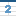 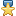 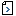 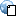 IntroductionThis topic provides information on requesting a VBA Internet or Intranet website.Change DateInitial content load September 2012a. Overview of Requesting a WebsiteVBA websites are hosted on VBA web servers, which are www.vba.va.gov and www.benefits.va.gov (Internet) and vbaw.vba.va.gov (Intranet).  All new requests for an Internet or Intranet website must have a content plan prior to a first-time request and be developed and maintained in VA’s Enterprise Content Management System, TeamSite unless an exception is given for the creation of a custom website. All requests for a new website must be submitted in VA Web Request, which is an online web request form that is electronically sent to the appropriate web communications office for approval.  This form will allow users to submit a request for a new custom website, a new Sharepoint site, and a new TeamSite website.  A request may also be sent for a new FTP folder, an application, and a blog.  See M27-1 Part III, i.2.1.c for steps on how to use VA Web Request for requesting a website.b. Website Content PlanAll VBA websites must be approved by VBA Web Communications, which is located in the Benefits Assistance Service (BAS) and is staffed by the BAS Web Services Team.  All websites should provide accurate, timely, and accessible information about VBA’s benefits and services.  Before a new website request is approved for development, the website manager must ensure there is a plan to address the following:Regular content sources and support for editing.Web technical sources and support for maintaining the website.Frequent updates to the web pages.  (continued)Training, equipment, and/or software needs are met.c. Steps for Requesting a WebsiteThe following steps show the actions and process of a new website request.  These same general steps may be applied for requesting a SharePoint site, FTP folder, application, or blog. (continued)d. Questions on Requesting a WebsiteAny questions should be sent to the VBA Web Services Team’s mailbox at VAVBAWAS/CO/WEBADMIN.IntroductionThis topic provides an overview on the content lifecycle development process.  This process starts with a request to promote a new website to production to when the website is registered in the VA Web Registry.Change DateInitial content load September 2012a. Overview of Website DevelopmentAll websites must meet the requirements outlined in VA Handbook 6102, Internet/Intranet Services. b. Content DevelopmentThe content manager of the website must ensure that all web page content is current, accurate, factual, relevant to the VA and/or program office mission, spellchecked, and grammatically correct.c. First-Time Promotion RequestThe TeamSite Administrative Tool (TAT) is used to initiate the approval process before the website is promoted to the production server.  In the TAT, click the link enabled website name to open the first-time promotion page.  Click on the submit first-time promotion request button to initiate the content and technical review and approval process. An auto generated email will alert VA Web Content Management System (CMS) Support and VA WebOps that the first-time site promotion request has been submitted.  For more information on how to request a first-time promotion using the TAT, consult the TeamSite Administration Tool User’s Guide.d. Website Approval Prior to PromotionWhen the Internet or Intranet website is ready for promotion and a first-time request for promotion is submitted by the website manager, VA WebOps will notify the BAS Web Services Team.  The BAS Web Services Team will review the site and conduct a 6102 audit.  A technical review of the website will be conducted by VA Web CMS.  The BAS Web Services Team and VA Web CMS Support will work with the website manager to ensure any necessary changes are made. After final review and approval, the website manager will have the authority to promote the website to the production server.Note: After the website is successfully promoted to the production server, approval of web content henceforward by VBA Web Services or VA Web CMS Support is not necessary.  e. VA Web RegistryAfter the website has been developed, approved, and promoted to the production server, the website must be registered in the VA Web Registry.  f. IBM Rational AppScanThe website manager is encouraged to use IBM Rational AppScan to check for functional errors, such as broken links and accessibility issues after the website is promoted to the production server.To request a scan, email the request and URL of the website toVAWebSolutionsAppScan@va.gov.g. Additional ResourcesThe following additional resources are available for review during the development and maintenance process:VA Web Solutions Services Online Resources VA Web Solutions Publishing GuideWebContent.gov  VA Section 508 Office  VHA Minimum Content StandardsIntroductionThis topic provides information on the VA Web Registry.Change DateInitial content load September 2012a. Definition – VA Web Registry The VA Website Registry is a VA database for registering  VA Internet and Intranet websites and certifying them on an annual basis. b. VA Web Registry MandateRegistration in the VA Web Registry is mandated by VA Handbook 6102, Internet/Intranet Services, Chapter 4, Section 2.  Per 6102, VA production websites must be entered in the Registry to ensure that the VA enterprise compliance monitoring software is able to audit compliance with applicable requirements.  c. Web Manager ResponsibilityIt is the responsibility of the website manager to register the website when it is promoted to the production server and to thereafter certify the website in the Registry on an annual basis.  The website manager must also update the Registry whenever changes to the information in the Registry occur.d. VA Web Registry FeaturesThe following features are available in the VA Web Registry: Users may search for their respective website by selecting a domain name or an Internet protocol address. Users can view the number of current registered sites.Users who have a valid e-mail address may register and update their website information.e. Annual Website Certification RequirementThe website manager must complete an annual certification of the website in the VA Web Registry.  Certification involves making sure the website is current and meets certain requirements that are requested in the Registry.  Some of these requirements include Section 508 compliance, privacy policies, current website points of contact for technical issues and content, technology that supports the website, and plug-in requirements for all websites in production.   For complete information on how to certify a website in the VA Web Registry, consult the Web Registry User’s Guide. IntroductionThis topic provides information on removing a website from the production server.Change DateInitial content load September 2012a. How to Decommission a WebsiteTo decommission a website, email the VBA Web Services Team notification of the decommissioned website.  Provide the following information:URL of the website, reason for decommission, and date of decommission.Be sure to archive the site to a CD before deleting the files from the server.The VBA Web Services Team will archive the site in the VA Web Registry.b. Redirects for Sites no Longer AvailableDecommissioned websites with active domain names must provide an accessible redirect that explains that the site is no longer available and, if appropriate, directs the user to the most relevant existing content. The redirect should be posted for 90 days and then removed. If additional time is required, provide justification to the VBA Web Services Team at VAVBAWAS/CO/WEBADMIN.IntroductionThis topic provides information on requesting a domain or URL name change.Change DateInitial content load September 2012a. How to Request a Domain Name ChangeTo request a change to a domain name, email the VBA Web Services Team at VAVBAWAS/CO/WEBADMIN.  The request must include: current domain name/URL (Uniform Resource Locator), new domain name/URL, and reason for change request.The VBA Web Services Team will review the request and contact the website manager if additional information is needed. Decisions are made on a case-by-case basis. The team will notify the website manager of the decision.IntroductionThis topic provides information on how to request permission to use a non-va.gov domain name.Change DateInitial content load September 2012a. Importance of using a “va.gov” Domain It is very important that VA’s customers  are able to identify official VA websites and trust that those sites provide current and accurate VA information. Therefore, VA websites must use a domain ending with va.gov unless permission to use another domain is granted in writing by the Assistant Secretary for Information and Technology.  See VA Handbook 6102, Chapter 6, Mandatory Federal and VA Website Requirements, Section 1 for more information.b. Permission to Request a non-va.gov Domain NameTo request permission to use a non-va.gov domain, email the VBA Web Services Team at VAVBAWAS/CO/WEBADMIN.  The request must include:  name of VBA organization, name and contact information for point of contact,current domain name (if existing site), domain name being requested, location of server on which site will be hosted, and detailed justification for using a domain name other than va.gov. The VBA Web Services Team will review the request and contact the website manager if additional information is needed.  c. Special Note on VA Website DevelopmentPermission will not be granted for VA websites developed in collaboration with non-federal partners (VA Handbook 6102, Chapter 6, Mandatory Federal and VA Website Requirements, Section 1).